MEVLANA DEĞİŞİM PROGRAMI KURUMSAL BİLGİ FORMU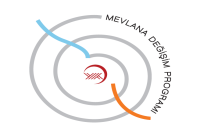 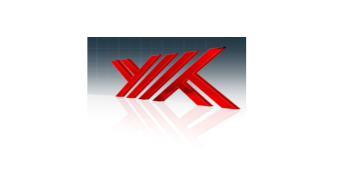 A. KURUM ADI:A. KURUM ADI:A. KURUM ADI:A. KURUM ADI:A. KURUM ADI:A. KURUM ADI:A. KURUM ADI:A. KURUM ADI:A. KURUM ADI:A. KURUM ADI:A. KURUM ADI:B. MEVLANA DEĞİŞİM PROGRAMI KURUM KOORDİNATÖRÜ:B. MEVLANA DEĞİŞİM PROGRAMI KURUM KOORDİNATÖRÜ:B. MEVLANA DEĞİŞİM PROGRAMI KURUM KOORDİNATÖRÜ:B. MEVLANA DEĞİŞİM PROGRAMI KURUM KOORDİNATÖRÜ:B. MEVLANA DEĞİŞİM PROGRAMI KURUM KOORDİNATÖRÜ:B. MEVLANA DEĞİŞİM PROGRAMI KURUM KOORDİNATÖRÜ:B. MEVLANA DEĞİŞİM PROGRAMI KURUM KOORDİNATÖRÜ:B. MEVLANA DEĞİŞİM PROGRAMI KURUM KOORDİNATÖRÜ:B. MEVLANA DEĞİŞİM PROGRAMI KURUM KOORDİNATÖRÜ:B. MEVLANA DEĞİŞİM PROGRAMI KURUM KOORDİNATÖRÜ:B. MEVLANA DEĞİŞİM PROGRAMI KURUM KOORDİNATÖRÜ:B.1. TC NO:B.1. TC NO:B.1. TC NO:B.1. TC NO:B.1. TC NO:B.1. TC NO:B.1. TC NO:B.2. CEP TEL:B.2. CEP TEL:B.2. CEP TEL:B.2. CEP TEL:B.2. CEP TEL:B.2. CEP TEL:B.2. CEP TEL:B.3. KURUM TEL:B.3. KURUM TEL:B.3. KURUM TEL:B.3. KURUM TEL:B.3. KURUM TEL:B.3. KURUM TEL:B.3. KURUM TEL:B.4. KİŞİSEL E-POSTA:B.4. KİŞİSEL E-POSTA:B.4. KİŞİSEL E-POSTA:B.4. KİŞİSEL E-POSTA:B.4. KİŞİSEL E-POSTA:B.4. KİŞİSEL E-POSTA:B.4. KİŞİSEL E-POSTA:C. MEVLANA ÖZEL HESAP IBAN NO*:C. MEVLANA ÖZEL HESAP IBAN NO*:C. MEVLANA ÖZEL HESAP IBAN NO*:C. MEVLANA ÖZEL HESAP IBAN NO*:C. MEVLANA ÖZEL HESAP IBAN NO*:C. MEVLANA ÖZEL HESAP IBAN NO*:C. MEVLANA ÖZEL HESAP IBAN NO*:C. MEVLANA ÖZEL HESAP IBAN NO*:C. MEVLANA ÖZEL HESAP IBAN NO*:C. MEVLANA ÖZEL HESAP IBAN NO*:C. MEVLANA ÖZEL HESAP IBAN NO*:D. MEVLANA KURUM KOORDİNATÖRLÜĞÜ ADRESİ:D. MEVLANA KURUM KOORDİNATÖRLÜĞÜ ADRESİ:D. MEVLANA KURUM KOORDİNATÖRLÜĞÜ ADRESİ:D. MEVLANA KURUM KOORDİNATÖRLÜĞÜ ADRESİ:D. MEVLANA KURUM KOORDİNATÖRLÜĞÜ ADRESİ:D. MEVLANA KURUM KOORDİNATÖRLÜĞÜ ADRESİ:D. MEVLANA KURUM KOORDİNATÖRLÜĞÜ ADRESİ:D. MEVLANA KURUM KOORDİNATÖRLÜĞÜ ADRESİ:D. MEVLANA KURUM KOORDİNATÖRLÜĞÜ ADRESİ:D. MEVLANA KURUM KOORDİNATÖRLÜĞÜ ADRESİ:D. MEVLANA KURUM KOORDİNATÖRLÜĞÜ ADRESİ:D. MEVLANA KURUM KOORDİNATÖRLÜĞÜ ADRESİ:D. MEVLANA KURUM KOORDİNATÖRLÜĞÜ ADRESİ:D. MEVLANA KURUM KOORDİNATÖRLÜĞÜ ADRESİ:D. MEVLANA KURUM KOORDİNATÖRLÜĞÜ ADRESİ:D. MEVLANA KURUM KOORDİNATÖRLÜĞÜ ADRESİ:D. MEVLANA KURUM KOORDİNATÖRLÜĞÜ ADRESİ:D. MEVLANA KURUM KOORDİNATÖRLÜĞÜ ADRESİ:D. MEVLANA KURUM KOORDİNATÖRLÜĞÜ ADRESİ:D. MEVLANA KURUM KOORDİNATÖRLÜĞÜ ADRESİ:D. MEVLANA KURUM KOORDİNATÖRLÜĞÜ ADRESİ:D. MEVLANA KURUM KOORDİNATÖRLÜĞÜ ADRESİ:E.  MEVLANA KURUMSAL E-POSTA:E.  MEVLANA KURUMSAL E-POSTA:E.  MEVLANA KURUMSAL E-POSTA:E.  MEVLANA KURUMSAL E-POSTA:E.  MEVLANA KURUMSAL E-POSTA:E.  MEVLANA KURUMSAL E-POSTA:E.  MEVLANA KURUMSAL E-POSTA:E.  MEVLANA KURUMSAL E-POSTA:E.  MEVLANA KURUMSAL E-POSTA:E.  MEVLANA KURUMSAL E-POSTA:E.  MEVLANA KURUMSAL E-POSTA:* Kamu Bankasında Özel Bir TL Hesabı Olmalıdır.* Kamu Bankasında Özel Bir TL Hesabı Olmalıdır.* Kamu Bankasında Özel Bir TL Hesabı Olmalıdır.* Kamu Bankasında Özel Bir TL Hesabı Olmalıdır.* Kamu Bankasında Özel Bir TL Hesabı Olmalıdır.Koordinatör Adı, Soyadı ve İmzası:Koordinatör Adı, Soyadı ve İmzası:Koordinatör Adı, Soyadı ve İmzası:Koordinatör Adı, Soyadı ve İmzası:Rektör Adı, Soyadı ve İmzası:Rektör Adı, Soyadı ve İmzası:Rektör Adı, Soyadı ve İmzası:        Tarih:     ……………………….     ……………………….